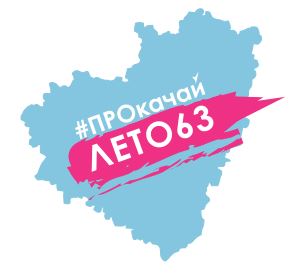              Режим работы    Онлайн-Смены  ГБОУ СОШ с.Камышлана 10.06.2020 годаВремяВремяМероприятиеПри наличии возможностей Онлайн подключенияС использованием ЭОРС использованием ЭОР9.00-9.059.00-9.05ПРИЁМ ДЕТЕЙ«Мы очень рады видеть Вас!»Онлайн-приветствие, перекличка,  СКАЙППерекличкав мессенджере ВКПерекличкав мессенджере ВК9.05-9.159.05-9.15Обсуждаем новости, планируем наш деньОнлайн подключение через з ZOOM,  СКАЙП, мессенджерыИзучение информации размещённой в группе ВКhttps://vk.com/spsozvezdiekamyshlаИзучение информации размещённой в группе ВКhttps://vk.com/spsozvezdiekamyshlа9.15-9.309.15-9.30Утренняя зарядка«Раз, два, три –становись!» Приглашаем  вас на запланированную конференцию: Zoom.
Тема: Утренняя зарядка в конференция Zoom Ильдар ГанниевПодключиться к конференции ZoomИдентификатор конференции: 909 248 0326               Пароль: 100819839.00-10.009.00-10.00Завтрак по-домашнему10.00-12.0010.00-12.00История ГТО История ГТО https://www.youtube.com/watch?v=RF4ZAh-1aPMГТО ВИДЕО УРОК - ПРЕЗЕНТАЦИЯ https://www.youtube.com/watch?v=6wO_eSKG3Kg12.00-13.0012.00-13.00Как сдавать нормы ГТО школьникамГотовимся к ГТО. Как сдавать нормы ГТО школьникам [GTO.RU] https://www.youtube.com/watch?v=LdjPEOF_C1Y10.00-11.0010.00-11.00Челлендж «Поздравь страну с Днём России на языке народов России»Размещение видеоматериалов в группе ВКhttps://vk.com/spsozvezdiekamyshlаРазмещение видеоматериалов в группе ВКhttps://vk.com/spsozvezdiekamyshlа11.00-11.3011.00-11.30Workshop в технике «Квилинг»«Флаг России»https://yandex.ru/images/search?text=Workshop%20%D0%B2%20%D1%82%D0%B5%D1%85%D0%BD%D0%B8%D0%BA%D0%B5%20%C2%AB%D0%9A%D0%B2%D0%B8%D0%BB%D0%B8%D0%BD%D0%B3%C2%BB%20%C2%AB%D0%A4%D0%BB%D0%B0%D0%B3%20%D0%A0%D0%BE%D1%81%D1%81%D0%B8%D0%B8%C2%BB&stype=image&lr=101368&source=wiz&pos=4&img_uРазмещение видеоматериалов в группе ВКhttps://vk.com/spsozvezdiekamyshlаРазмещение видеоматериалов в группе ВКhttps://vk.com/spsozvezdiekamyshlа11.30-12.0011.30-12.00МУЛЬТЗАЛ приглашает!!!«Я расскажу вам…о России!»Просмотр видео на Youtube https://youtu.be/WRvvcjkOehs12.00-13.0012.00-13.00Workshop «Рисую лучше всех!»«Символы РОССИИ»Youtube каналhttps://youtu.be/Al__C3owIZI13.00-14.0013.00-14.00Обед-по домашнему14.00-14.3014.00-14.30Открытое онлайн-занятие на тему: «Общая физическая подготовка в легкой атлетике» Приглашаем вас на запланированную конференцию: Zoom.Тема: Зал персональной конференции Ильдара ГанниеваПодключиться к конференции ZoomИдентификатор конференции: 909 248 0326  Пароль: 10081983Дополнительная информация для детей:https://www.youtube.com/watch?v=nEIt7ZRc2Fohttps://www.youtube.com/watch?v=bd8_5Wm4qj014.00-15.0014.00-15.00Флешмоб #ОКНАРоссииДети и подростки делают рисунок/поздравление с Днем России и приклеивают его наокно, затем фотографируют и выкладывают в соцсети и с хэштегами акции.Трафареты станут доступными для скачивания начиная с 08.06.2020Хэштеги акции: #ОКНАРоссии, #БольшаяПеремена,#ОКНАРоссии_РДШМакеты трафаретов можно будет скачать на https://рдш.рф/ и на https://yandex.ru/collections/search/boards/Размещение видеоматериалов в группе ВКhttps://vk.com/spsozvezdiekamyshlаРазмещение видеоматериалов в группе ВКhttps://vk.com/spsozvezdiekamyshlаПо плану классного руководителя По плану классного руководителя Единый классный час, посвященный  Дню РоссииCайт кратко, доходчиво и занимательно рассказывает  школьникам о демократическом институте президентства, символах нашего государства, истории власти в России и месте работы Президента — Московском Кремле.Детям. Президент. РФДетям. Президент. РФ1 раз в неделю 1 раз в неделю Активности, направленные на профессиональное самоопределение обучающихся, знакомство с профессиональной средой.«Билет в будущее»«ПроеКТОриЯ»Как выбрать профессию, чтобы в будущем любить свою работу? Эти тесты помогут тебе определить твои способности.Просмотр видеокурсовОнлайн-экскурсии, профтестированние,  онлайн уроки на сайтах "ПРОЕКТория", "ПРОФвыбор";https://site.bilet.worldskills.ru/https://vk.com/proektoriahttps://site.bilet.worldskills.ru/https://vk.com/proektoria8-12 июня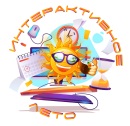 8-12 июня«Интерактивное лето»"Надень народное на День России».Сделай снимок или видеоролик в традиционном костюме вашего народа и отправь  через  WhatsApp ( 89276003822),  и все увидят в  официальных группах ГБОУ СОШ с.Камышла.http://pioner-samara.ru/index.php/deyatelnost/interaktivnoe-letohttp://pioner-samara.ru/index.php/deyatelnost/interaktivnoe-leto8-12 июня8-12 июня«Интерактивное лето»Акция «Читаем летом». Областная социально-педагогическая программа «Литература и современность»https://vk.com/club195527362https://vk.com/club19552736210 июня, в 14.0010 июня, в 14.00«Интерактивное лето»Мастер-классы «Дню России посвящается…»: в рамках областных социально-педагогических программ «Инициатива-плюс», «Лабиринты моды», творческого объединения «Семицветик» и школы раннего развития «Гармония».https://vk.com/club195527362https://vk.com/m.iniciativahttps://vk.com/skm_rus63https://vk.com/club75619280https://vk.com/club195527362https://vk.com/m.iniciativahttps://vk.com/skm_rus63https://vk.com/club75619280В теч. месяцаВ теч. месяцаВидео-челлендж #КрутоДомаЛетомПоделитесь  фотографиями как вы проводите летние каникулы, чем занимаете себя в свободное время. Отправь  через  WhatsApp ( 89276003822),  и все увидят в  официальных группах ГБОУ СОШ с.Камышла:https://ok.ru/gbousosh.skamyshla -Одноклассникиhttps://www.instagram.com/gbou_sosh_s.kamishla/ -Инстаграмhttps://vk.com/club110634683 - ВКонтактеОтправь  через  WhatsApp ( 89276003822),  и все увидят в  официальных группах ГБОУ СОШ с.Камышла:https://ok.ru/gbousosh.skamyshla -Одноклассникиhttps://www.instagram.com/gbou_sosh_s.kamishla/ -Инстаграмhttps://vk.com/club110634683 - ВКонтактеВ теч. дняВ теч. дняТворческая мастерская « Рисуй с нами» https://рисуйснами.рф/vneurochkahttps://рисуйснами.рф/vneurochkaВ теч. дняВ теч. дня«Смотрим кино всей  семьей»В коллекции портала «Культура.РФ» — более 100 отечественных кинолент. Здесь собраны картины из рейтингов «Сотня лучших фильмов для школьников» и «Сотня лучших отечественных мультфильмов», а также обладатели премии Американской киноакадемии «Оскар».https://www.culture.ru/s/kulturnyj-kod/kinematograf/#1https://www.culture.ru/s/kulturnyj-kod/kinematograf/#2https://www.culture.ru/s/kulturnyj-kod/kinematograf/#3https://www.culture.ru/s/kulturnyj-kod/kinematograf/#1https://www.culture.ru/s/kulturnyj-kod/kinematograf/#2https://www.culture.ru/s/kulturnyj-kod/kinematograf/#31 раз в неделю1 раз в неделю«Веселые каникулы»Российские музеи, театры, информация о детском радио, онлайн-сервисы и приложения для занятий спортом, зрительные иллюзии от МГУ им. М.В. Ломоносова, космическая среда РОСКОСМОСА и многое –многое другоеhttps://edu.gov.ru/distancehttps://edu.gov.ru/distanceВ теч. неделиВ теч. неделиУчастие в Неделе «Познавай Россию!» в сообществе 
«Большая перемена»Онлайн-путешествие по России, ознакомление с необыкновенными достопримечательностями, с культурой гостеприимства и современным туризмом в России». Хэштеги акции: #БольшаяПермена, #МыРоссияВ теч. неделиВ теч. неделиЧеллендж #Русские Рифмы  Учащиеся записывают видео, на которых читают стихи или отрывки из знаменитых произведений отечественных классиков и выкладывают его в соц.сети. Хэштег акции: #РусскиеРифмыВ теч. неделиВ теч. недели«Будущее России»( видеоролики, в которых дети отвечают на вопрос «Что я сделаю для России, когда вырасту?» и выкладывают в соц.сети. Хэштег: #МыБудущееРоссииВ теч. неделиВ теч. неделиИнтеллектуальная игра « Победы России». Игра, связанная с историей и достижениями страны в официальной  группе ВОД «Волонтеры Победы» https://vk.com/vsezapobedu.https://vk.com/vsezapobedu.14.00-14.30Открытое онлайн-занятие на тему: «Общая физическая подготовка в легкой атлетике» Открытое онлайн-занятие на тему: «Общая физическая подготовка в легкой атлетике» Приглашаем вас на запланированную конференцию: Zoom.Тема: Зал персональной конференции Ильдара ГанниеваПодключиться к конференции ZoomИдентификатор конференции: 909 248 0326               Пароль: 10081983Дополнительная информация для детей:https://www.youtube.com/watch?v=nEIt7ZRc2Fohttps://www.youtube.com/watch?v=bd8_5Wm4qj0Приглашаем вас на запланированную конференцию: Zoom.Тема: Зал персональной конференции Ильдара ГанниеваПодключиться к конференции ZoomИдентификатор конференции: 909 248 0326               Пароль: 10081983Дополнительная информация для детей:https://www.youtube.com/watch?v=nEIt7ZRc2Fohttps://www.youtube.com/watch?v=bd8_5Wm4qj0